lMADONAS NOVADA PAŠVALDĪBA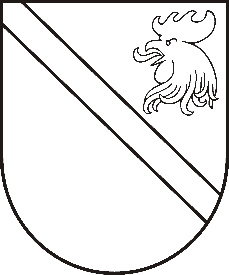 Reģ. Nr. 90000054572Saieta laukums 1, Madona, Madonas novads, LV-4801 t. 64860090, fakss 64860079, e-pasts: dome@madona.lv ___________________________________________________________________________MADONAS NOVADA PAŠVALDĪBAS DOMESLĒMUMSMadonā2018.gada 30.augustā								Nr.346									(protokols Nr.15, 22.p.)Par aizņēmuma ņemšanu gumijas seguma ieklāšanai un labiekārtošanas darbiem  Madonas pilsētas izglītības iestāžu rotaļu laukumos	Pamatojoties uz apstiprināto Madonas  novada pašvaldības investīciju projektu 2018.gadam, veikto iepirkuma procedūru “Gumijas seguma ieklāšana Madonas pilsētas izglītības iestāžu rotaļu laukumos”, Ident. Nr. MNP2018/26 un veikto cenu aptauju rotaļu laukumu labiekārtošanas darbiem ir nepieciešams ņemt ilgtermiņa aizņēmumu Valsts Kasē, lai nodrošinātu trieciena absorbējošo gumijas seguma ieklāšanu zem jaunuzstādītajām rotaļu iekārtām un veiktu labiekārtošanas darbus-jauna apgaismojuma un video novērošanas izbūvi Madonas pilsētas izglītības iestāžu rotaļu laukumos. Projekta kopējās izmaksas EUR 162 177,53, t.sk. gumijas seguma ieklāšanas izmaksas EUR 138 398,25, labiekārtošanas darbu izmaksas EUR 23 779,28.Noklausījusies ainavu arhitektes A.Silupas sniegto informāciju, ņemot vērā 21.08.2018. Finanšu un attīstības komitejas atzinumu, atklāti balsojot: PAR – 12 (Zigfrīds Gora, Ivars Miķelsons, Artūrs Čačka, Andris Dombrovskis, Antra Gotlaufa, Gunārs Ikaunieks, Valda Kļaviņa, Valentīns Rakstiņš, Inese Strode, Aleksandrs Šrubs, Gatis Teilis, Kaspars Udrass), PRET – NAV,  ATTURAS – NAV , Madonas novada pašvaldības dome  NOLEMJ:Lai nodrošinātu finansējumu gumijas seguma ieklāšanai un labiekārtošanas darbiem Madonas pilsētas izglītības iestāžu rotaļu laukumos, nepieciešams ņemt ilgtermiņa aizņēmumu Valsts Kasē EUR 162 177,53 (viens simts sešdesmit divi tūkstoši viens simts septiņdesmit septiņi  euro un 53 centi) apmērā ar atlikto maksājumu 3 gadi un atmaksas termiņu 20 gadi ar Valsts kases noteikto procentu likmi.Aizņēmumu izņemt un apgūt 2018.Lūgt pašvaldību aizņēmumu un galvojumu kontroles un pārraudzības padomi atbalstīt aizņēmuma ņemšanu 2018. gada Madonas novada pašvaldības izglītības iestāžu investīciju projektu īstenošanai EUR 162 177,53 (viens simts sešdesmit divi tūkstoši viens simts septiņdesmit septiņi  euro un 53 centi) apmērā gumijas seguma ieklāšanai un labiekārtošanas darbiem Madonas pilsētas izglītības iestāžu rotaļu laukumos.Aizņēmuma atmaksu garantēt ar Madonas novada pašvaldības budžetu.Domes priekšsēdētāja vietnieks					Z.Gora